附件3：中国环境科学学会2021年科学技术年会参会报名表附件4中国环境科学学会2021年科学技术年会多污染物协同控制和区域协同治理培训班报名表注：培训费一律开具增值税纸质普通发票或增值税电子普通发票，请在报名表中正确填写“发票抬头”、“纳税人识别号”等信息，如无特殊情况，已开发票不予更换。单 位邮 编邮 编地 址手 机手 机姓 名职 称职 称邮 箱邮 箱是否会议发言选择分会场选择分会场发言题目发言题目课题组参会登记姓名姓名职务职务手机手机邮箱邮箱课题组参会登记课题组参会登记课题组参会登记课题组参会登记注：因增值税发票要求严格，以下信息请认真填写并确认。注：因增值税发票要求严格，以下信息请认真填写并确认。注：因增值税发票要求严格，以下信息请认真填写并确认。注：因增值税发票要求严格，以下信息请认真填写并确认。注：因增值税发票要求严格，以下信息请认真填写并确认。注：因增值税发票要求严格，以下信息请认真填写并确认。注：因增值税发票要求严格，以下信息请认真填写并确认。注：因增值税发票要求严格，以下信息请认真填写并确认。注：因增值税发票要求严格，以下信息请认真填写并确认。发票类型发票抬头发票抬头发票抬头发票类型项目项目项目会议服务费会议服务费会议服务费会议服务费会议服务费发票类型发票类型发票类型发票类型□增值税普通发票□增值税专用发票（请在所需票据前打√）□增值税普通发票□增值税专用发票（请在所需票据前打√）□增值税普通发票□增值税专用发票（请在所需票据前打√）□增值税普通发票□增值税专用发票（请在所需票据前打√）□增值税普通发票□增值税专用发票（请在所需票据前打√）发票类型纳税人识别号纳税人识别号纳税人识别号发票类型税务登记地址、电话税务登记地址、电话税务登记地址、电话发票类型开户行银行名称、银行账号开户行银行名称、银行账号开户行银行名称、银行账号住宿单间     间， 标间     间  单间     间， 标间     间  单间     间， 标间     间  单间     间， 标间     间  单间     间， 标间     间  单间     间， 标间     间  单间     间， 标间     间  单间     间， 标间     间  备注请在发票类型填写正确信息，如无特殊情况，已开发票不予更换。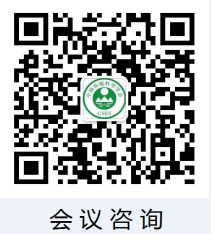 注：请及时将回执发至会务组邮箱 cseszhang@126.com ，以便安排发言、会场等相关事项。联系人：张宏月  电话：17310819051请在发票类型填写正确信息，如无特殊情况，已开发票不予更换。注：请及时将回执发至会务组邮箱 cseszhang@126.com ，以便安排发言、会场等相关事项。联系人：张宏月  电话：17310819051请在发票类型填写正确信息，如无特殊情况，已开发票不予更换。注：请及时将回执发至会务组邮箱 cseszhang@126.com ，以便安排发言、会场等相关事项。联系人：张宏月  电话：17310819051请在发票类型填写正确信息，如无特殊情况，已开发票不予更换。注：请及时将回执发至会务组邮箱 cseszhang@126.com ，以便安排发言、会场等相关事项。联系人：张宏月  电话：17310819051请在发票类型填写正确信息，如无特殊情况，已开发票不予更换。注：请及时将回执发至会务组邮箱 cseszhang@126.com ，以便安排发言、会场等相关事项。联系人：张宏月  电话：17310819051请在发票类型填写正确信息，如无特殊情况，已开发票不予更换。注：请及时将回执发至会务组邮箱 cseszhang@126.com ，以便安排发言、会场等相关事项。联系人：张宏月  电话：17310819051请在发票类型填写正确信息，如无特殊情况，已开发票不予更换。注：请及时将回执发至会务组邮箱 cseszhang@126.com ，以便安排发言、会场等相关事项。联系人：张宏月  电话：17310819051请在发票类型填写正确信息，如无特殊情况，已开发票不予更换。注：请及时将回执发至会务组邮箱 cseszhang@126.com ，以便安排发言、会场等相关事项。联系人：张宏月  电话：17310819051单位名称邮编通信地址邮寄（证书使用）电话联 系 人邮箱传真培训人员姓 名性别身份证号 身份证号 职务移动电话培训人员培训人员培训人员汇款帐号账户名称：中国环境科学学会 开户银行：中国光大银行北京礼士路支行银行账号：75010188000331250汇款请在备注栏填写“多污染物协同控制和区域协同治理培训+缴费者姓名+电话”账户名称：中国环境科学学会 开户银行：中国光大银行北京礼士路支行银行账号：75010188000331250汇款请在备注栏填写“多污染物协同控制和区域协同治理培训+缴费者姓名+电话”账户名称：中国环境科学学会 开户银行：中国光大银行北京礼士路支行银行账号：75010188000331250汇款请在备注栏填写“多污染物协同控制和区域协同治理培训+缴费者姓名+电话”账户名称：中国环境科学学会 开户银行：中国光大银行北京礼士路支行银行账号：75010188000331250汇款请在备注栏填写“多污染物协同控制和区域协同治理培训+缴费者姓名+电话”账户名称：中国环境科学学会 开户银行：中国光大银行北京礼士路支行银行账号：75010188000331250汇款请在备注栏填写“多污染物协同控制和区域协同治理培训+缴费者姓名+电话”账户名称：中国环境科学学会 开户银行：中国光大银行北京礼士路支行银行账号：75010188000331250汇款请在备注栏填写“多污染物协同控制和区域协同治理培训+缴费者姓名+电话”开票信息发票抬头发票抬头发票抬头开票信息纳税人识别号纳税人识别号纳税人识别号提示1.报到时请交近期1寸蓝底免冠彩色标准证件照2张；2.身份证（正反面）复印件A4纸1张；3.学历证书或初级以上职称证书复印件A4纸1张。4.请将此表于培训报到前报至会务组（此表复印有效）。1.报到时请交近期1寸蓝底免冠彩色标准证件照2张；2.身份证（正反面）复印件A4纸1张；3.学历证书或初级以上职称证书复印件A4纸1张。4.请将此表于培训报到前报至会务组（此表复印有效）。1.报到时请交近期1寸蓝底免冠彩色标准证件照2张；2.身份证（正反面）复印件A4纸1张；3.学历证书或初级以上职称证书复印件A4纸1张。4.请将此表于培训报到前报至会务组（此表复印有效）。1.报到时请交近期1寸蓝底免冠彩色标准证件照2张；2.身份证（正反面）复印件A4纸1张；3.学历证书或初级以上职称证书复印件A4纸1张。4.请将此表于培训报到前报至会务组（此表复印有效）。1.报到时请交近期1寸蓝底免冠彩色标准证件照2张；2.身份证（正反面）复印件A4纸1张；3.学历证书或初级以上职称证书复印件A4纸1张。4.请将此表于培训报到前报至会务组（此表复印有效）。1.报到时请交近期1寸蓝底免冠彩色标准证件照2张；2.身份证（正反面）复印件A4纸1张；3.学历证书或初级以上职称证书复印件A4纸1张。4.请将此表于培训报到前报至会务组（此表复印有效）。住宿单间     间， 标间     间  单间     间， 标间     间  单间     间， 标间     间  单间     间， 标间     间  单间     间， 标间     间  单间     间， 标间     间  